FUSE Devo: Week 4“Jesus blesses the children” Mark 10:13-16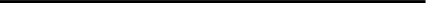 People were bringing little children to Jesus for him to place hishands on them, but the disciples rebuked them. When Jesus sawthis, he was indignant. He said to them, “Let the little childrencome to me, and do not hinder them, for the kingdom of Godbelongs to such as these. Truly I tell you, anyone who will notreceive the kingdom of God like a little child will never enter it.”And he took the children in his arms, placed his hands on themand blessed them.Rebuild the story!1. What is faith? (Whole-heartedly believing in something, even if you can’t see it!)2. Why did the parents bring their children to Jesus? 3. How can we show our faith in Jesus more? (pray,trust Him in everything we do!)